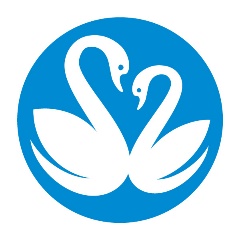 Head lapsevanemad!Lähtudes Haridus- ja Teadusministeeriumi soovitustest ja kooli õppenõukogu 27.09.2021 otsusest tuleb lapsel viirushaiguste tunnuste ilmnemisel jääda koju ning võtma esimesel võimalusel ühendust perearstiga.Kui õpilasel on viirusnakkuse sümptomid (köha, nohu, kurguvalu, üldine halb enesetunne, ebatavaline väsimus) palume laps jätta koju esialgu 3-ks päevaks. Kui haigus ei süvene, võib laps kooli naasta.Oluline on kõikide inimeste vastutustundlikkus, sh tuleb tagada see, et haigusega laps/täiskasvanu ravib ennast kodus seni (vähemalt 3 päeva) kuni sümptomid ei ole nakkusohtlikud.